Муниципальное автономное дошкольное образовательное учреждениедетский сад № 107Детский исследовательский проект«Бумага своими руками – решение экологической проблемы»                                                                         Участники проекта: дети старшей группы №5,                            Возраст детей: 6 лет                                                           Руководитель проекта: Зайкова О. И.г. Екатеринбург2021 годСодержание проектаПАСПОРТ ДЕТСКОГО ИССЛЕДОВАТЕЛЬСКОГО ПРОЕКТА«БумаГА СВОИМИ РУКАМИ – РЕШЕНИЕ ЭКОЛОГИЧЕСКОЙ ПРОБЛЕМЫ» Цель проекта: Экологическое воспитание детей дошкольного возраста через бережное отношение к бумагеЗадачи проекта: -Познакомить детей с процессом производства бумаги;-Исследовать свойства, структуру бумаги в процессе практических опытов;-Провести работу по изготовлению бумаги.Формы реализации проекта:Опыты и эксперименты, поисковая деятельность;Просмотр видеороликов и мультимедиа презентаций; Художественное творчество (создание сенсорного панно «Такая разная бумага», рисование, конструирование из бумаги оригами «Собачка»).Участники проекта: дети старшей группы №5; педагог; родители.Этапы реализации проектаМатериалы и оборудование, необходимые для проекта «Бумага своими руками – решение экологической проблемы»Компьютер с выходом в интернетЭкранБерестаБумага разных видовВатманМатериалы для изготовления бумаги (приведены ниже)Взаимодействие с родителямиПомощь родителей в подборе материалов для изготовления сенсорное панно «Такая разная бумага»;Беседы с детьми по тематике проекта, заучивание стихотворений;Памятка для родителей «Сколько времени понадобиться, чтобы разложилось…»Продукты проектаСенсорное панно «Такая разная бумага»Оригами «Собачка»Листы самодельной бумагиРисунки на самодельной бумагеФотографииОжидаемые результаты детейПо окончании проекта мы, все-таки, узнаем, что необходимо бережно относится к бумаге и предметам из бумаги (например, книги).Ожидаемые результаты руководителяПосле завершения проекта, дети будут более бережно относиться к бумаге, так как узнают, что она делается из дерева. Ведь чем больше расходуется бумаги, тем больше леса вырубается для ее производства. А ведь лес вырубается не только для ее изготовления, а еще и для строительства, для отопления, для производства мебели, деревянных игрушек и т.д. Дети узнают, что смогут внести свой личный вклад, хотя бы в таком деле, как бережливое отношение к бумаге и изделиям из нее.Где можно применить проект? (по мнению детей)Проект можно применить в детском саду, рассказывая детям из других групп, как необходимо относится к бумаге и почему.Практическая значимостьПроект можно использовать в любых дошкольных образовательных учреждениях. Материал подобран с учетом индивидуальных и психологических способностей детей.Рефлексия проектаРаботать над проектом «Бумага своими руками – решение экологической проблемы» детям было очень интересно. Сначала дети узнали о первых письменных материалах. Каждый раз у детей старшей группы возникали новые вопросы и идеи, которые нужно было узнать и воплотить в рамках данного проекта. Дети работали не только с теоретическим материалом (видеофильмы, энциклопедии), но и с практическим (изготовление бумаги, проведение опыта), а также занимались художественным творчеством. Самое яркое впечатление на детей произвел опыт по изготовлению бумаги. Цели и задачи совпали с ожидаемыми результатами, как у руководителя, так и у детей. Стоит отметить, что по мере реализации проекта, цель и задачи детей постепенно расширялись, так как при получении новых знаний, у детей возникали новые вопросы, которые выходили за рамки проекта, но все-таки являлись его неотъемлемой частью. Список используемой литературы1. Веракса Н.Е. Проектная деятельность дошкольников ФГОС /Н.Е.Веракса, А.Н.Веракса. – М.: МОЗАИКА-Синтез, 2014. – 64с.2. Гусев И.Е. Большая книга экспериментов. Твори, выдумывай, изобретай/ И.Е.Гусев. – М.: АСТ, 2013. – 240 с.3. Михайлова-Свирская Л.В. Метод проектов в образовательной работе детского сада: пособие для педагогов ДОО ФГОС/ Л.В.Михайлова-Свирская. М.: Просвещение, 2015. – 95с. 4. Михайлова-Свирская Л.В. Работа с родителями: пособие для педагогов ДОО / Л.В.Михайлова-Свирская. – М.: Просвещение, 2015. – 128 с.5. Интернет-ресурсыПриложение 1. «Опыт с капиллярностью бумаги»«Опыт с капиллярностью бумаги»Детям всегда интересны проводимые опыты с бумагой для изучения ее свойств. А такой опыт показывает еще одно ее характерное свойство: впитывание жидкости. На примере с салфеткой оно проявляется как нельзя лучше. Такое «рисование» приведет ребенка в восторг.Что нам понадобится:стакан;салфетка;вода;ножницы;фломастеры.Ход эксперимента:От салфетки отрезается полоска. Ее ширина должна составлять три или четыре сантиметра.По всей ширине полоски в один ряд необходимо нарисовать квадратики или кружочки (по желанию) разного цвета.Стакан до половины следует заполнить водой.Разрисованную полоску одним концом нужно зацепить за край стакана, а второй конец опустить в воду.Затем необходимо просто наблюдать. Вода поднимается по полоске вверх и «рисует картину». Это иллюстрация капиллярного эффекта. Из-за пористой структуры салфетки (она изготовлена из целлюлозы), жидкость без затруднений поднимается вверх и размывает рисунок.Вывод:Такие опыты помогут ребенку глубже познакомиться с физическими и химическими свойствами материала, научат наблюдательности и изобретательности.Приложение 2. Фотоотчёт по «Опыту с капиллярностью бумаги»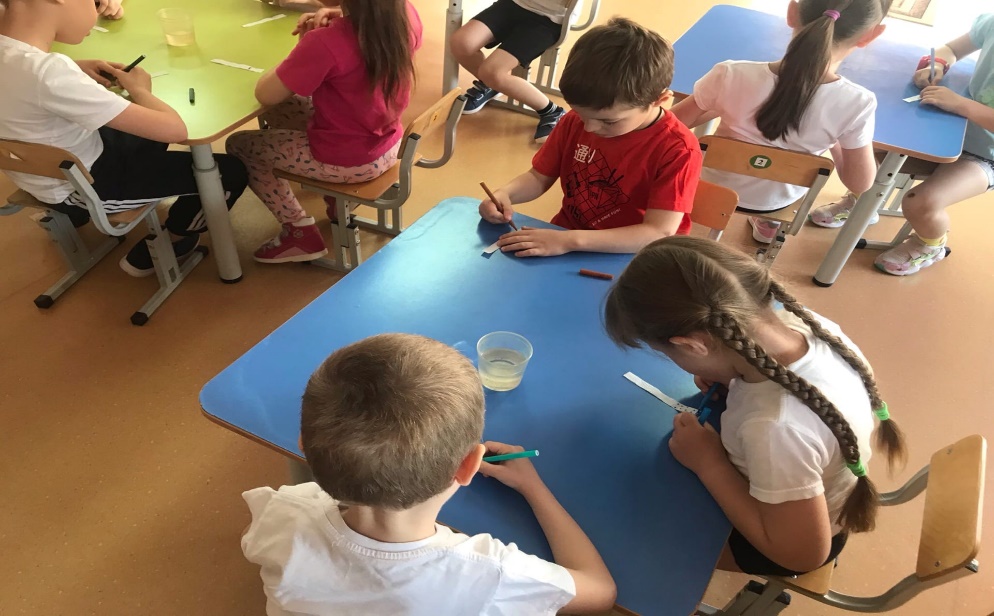 
Рисуют на полосках бумаги кружочки и квадратики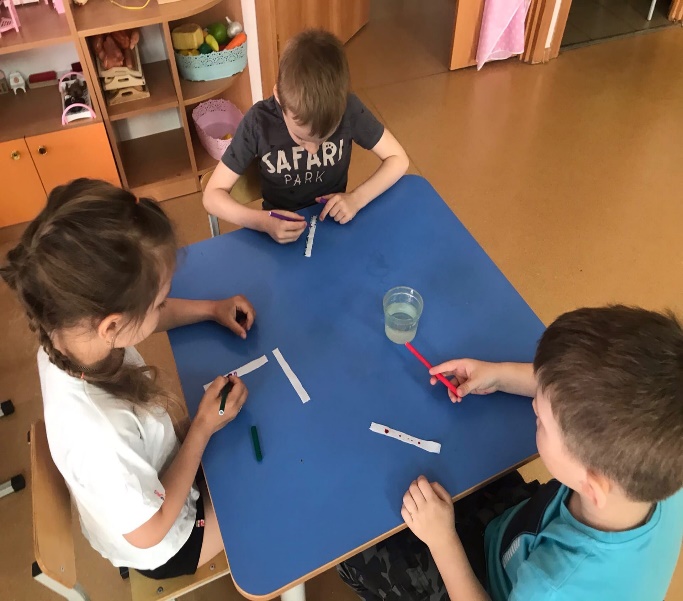 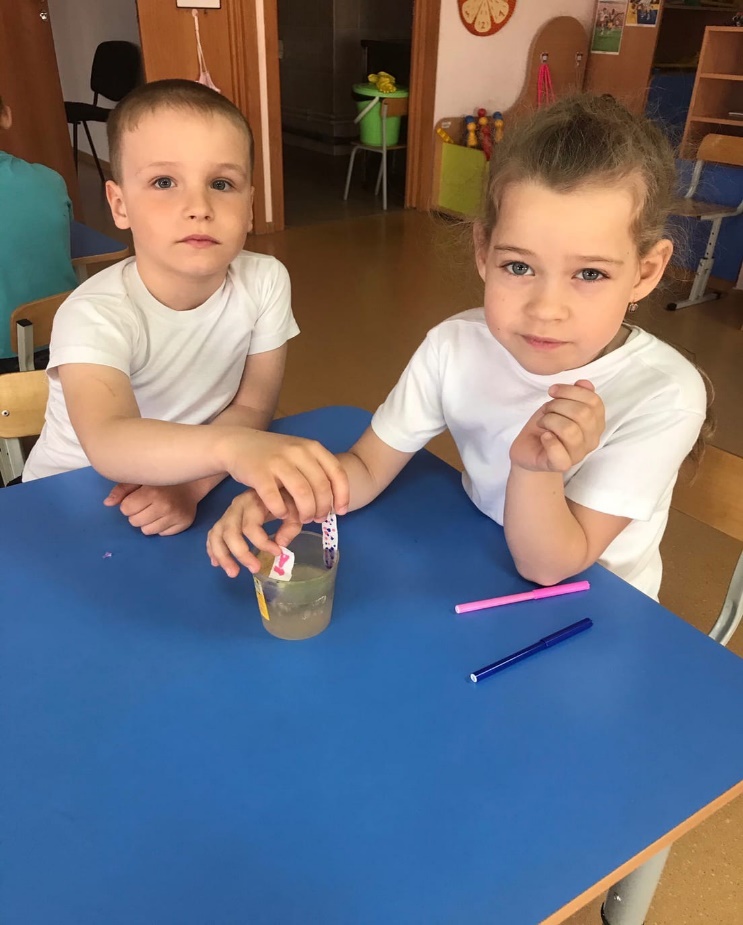 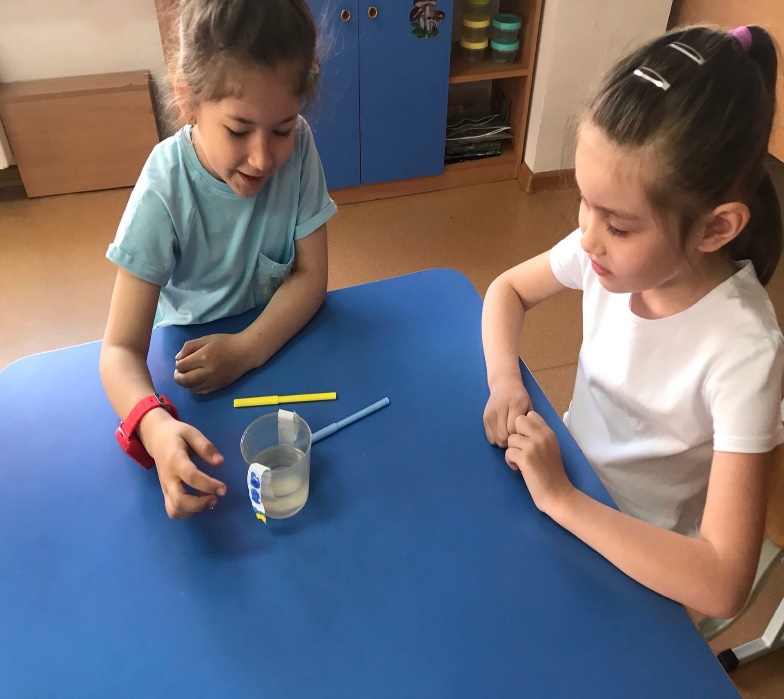 Опускают бумажные полоски в стакан с водой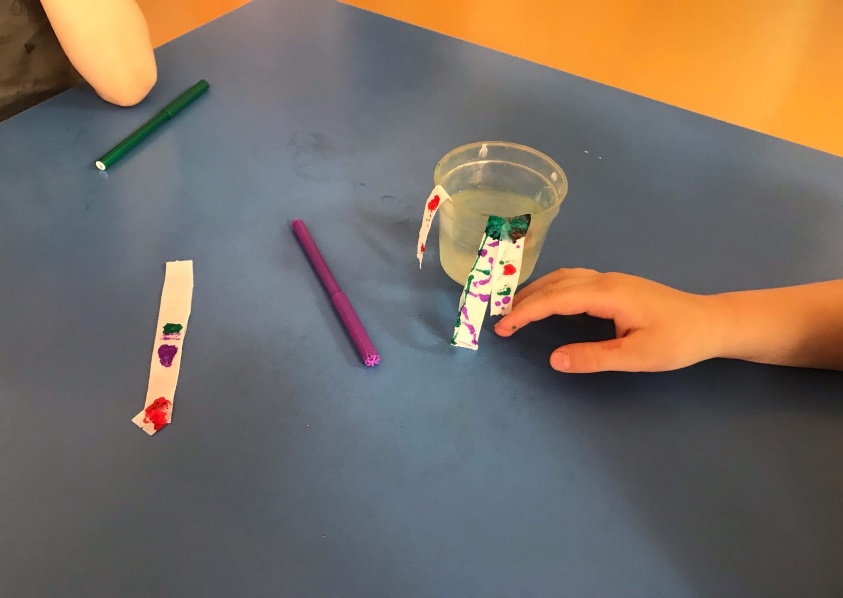 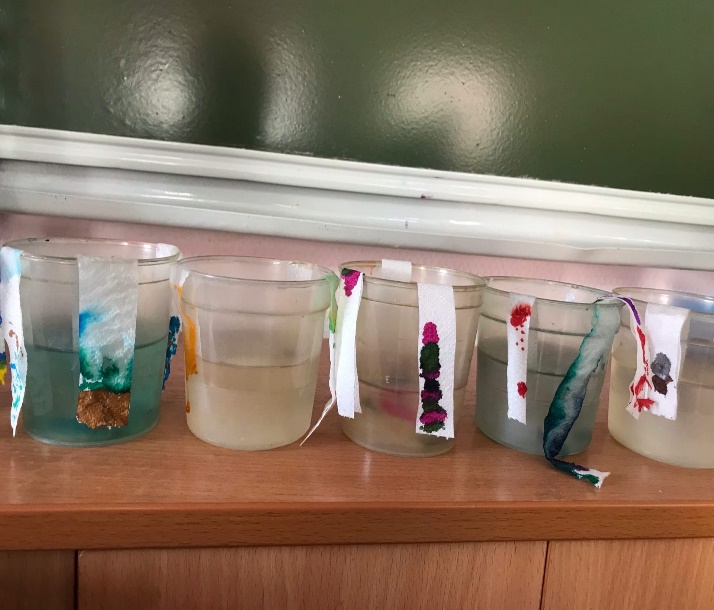 Оценивают такое свойство бумаги как капиллярностьПриложение 3. Опыт «Мост из бумаги»Опыт: «Мост из бумаги»Ребенку старшего дошкольного возраста будет очень интересно проверить прочность листа. Также в этом опыте он будет создавать гипотезы и анализировать их, что развивает логическое мышление.Что нам понадобится:две опоры «моста», в нашем случае детали большого конструктора;два листа бумаги;маленькая игрушка.Ход эксперимента:Ребенок должен поставить две опоры рядом друг с другом и сверху расположит лист бумаги. У нас получился мост.Давайте проверим, выдержит ли наш мост легкие предметы. Сначала сформулируйте гипотезу о том, выдержит ли мост маленькую игрушку, и запишите ее в блокнот. Пусть ребенок положит на лист небольшую игрушку. Что происходит? Почему мост прогнулся, развалился? Запишите в блокнот результат первого опыта. Отличается ли результат от вашей гипотезы? Что вы думаете сейчас? Задайте эти вопросы ребенку.Теперь предложите провести второй опыт. Пусть ваш испытатель сложит второй лист в виде гармошки. Опять сформулируйте гипотезу и запишите ее в блокнот. Повторите эксперимент. Результат совпадает с вашей гипотезой?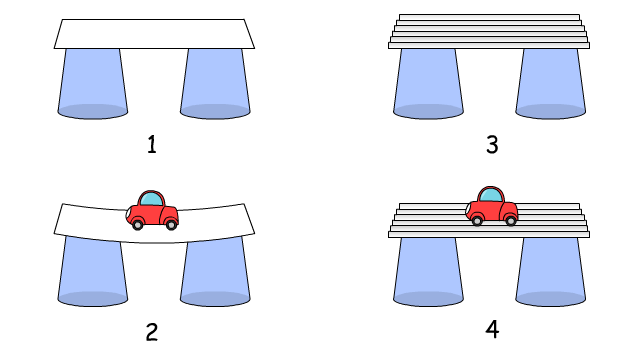 Вывод:В первом эксперименте мост был хрупким и не годился для выдерживания маленькой игрушки. Во втором эксперименте «мост» стал надежнее и выдерживает маленькую игрушку, так как жесткие ребра делают мост прочным, и он не прогибается под весом игрушки.Приложение 4. Фотоотчет по опыту «Мост из бумаги»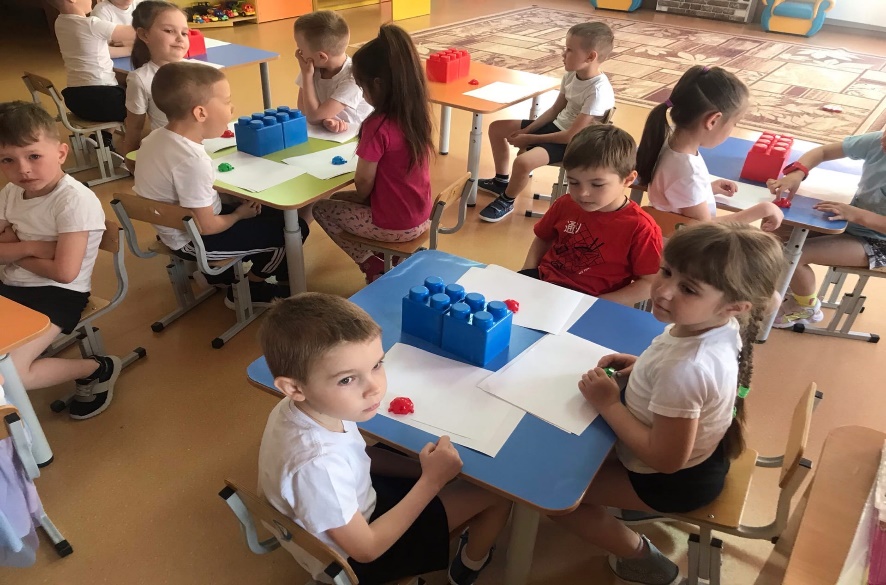 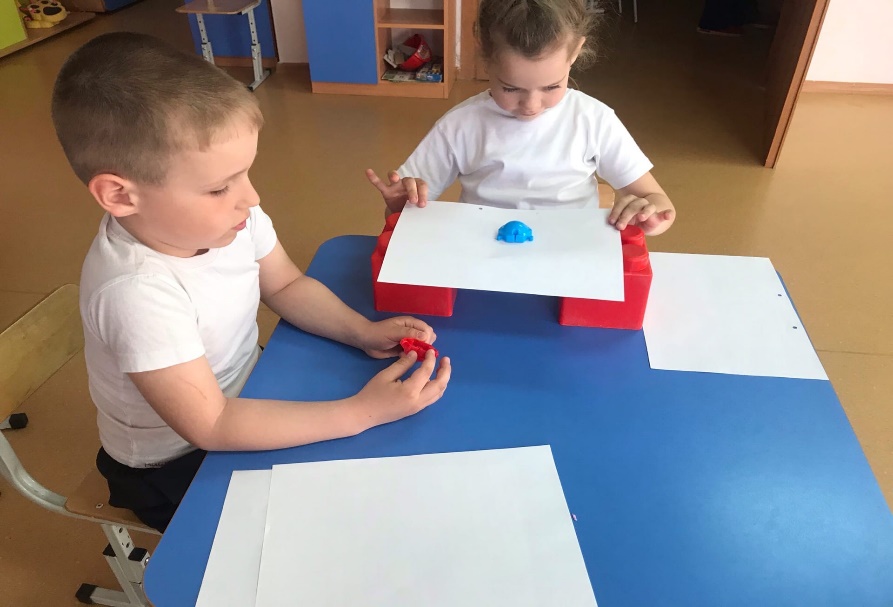 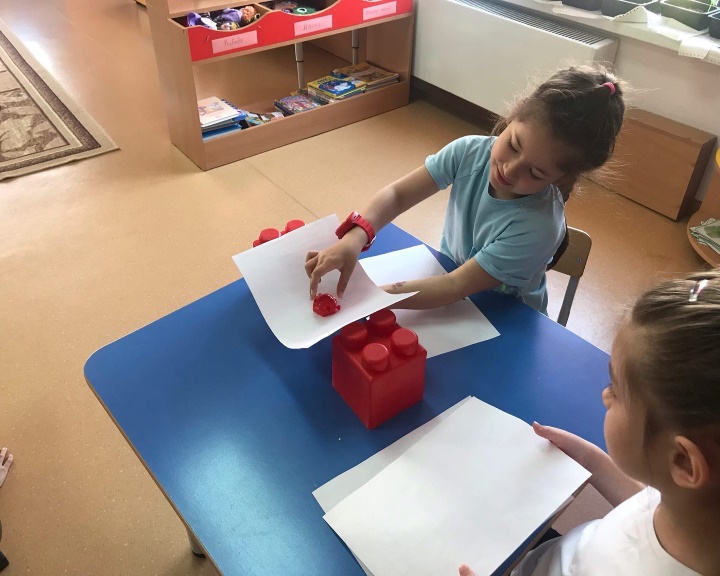 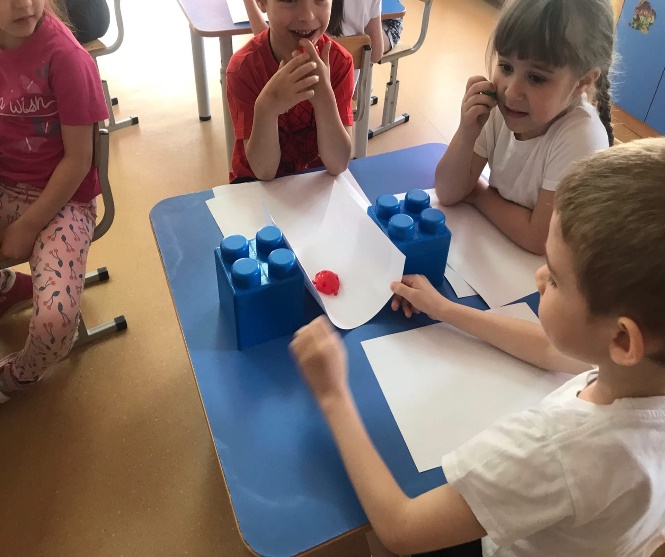 Первый этап эксперимента: мост прогнулся и развалился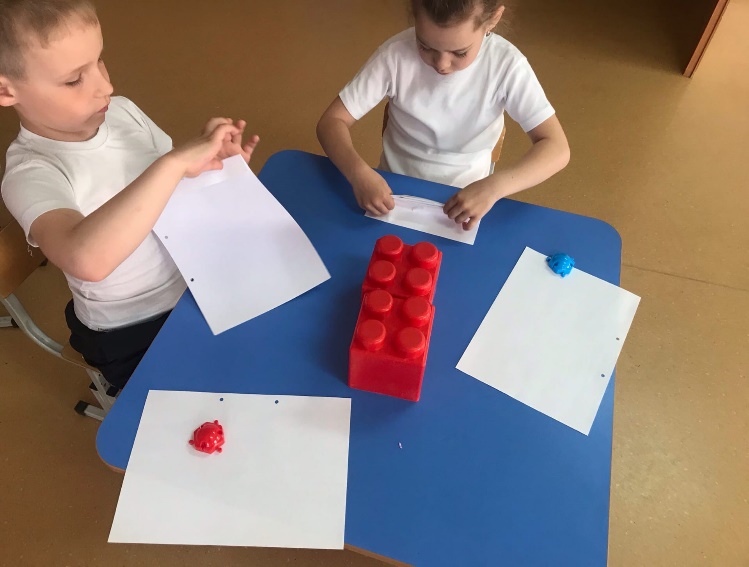 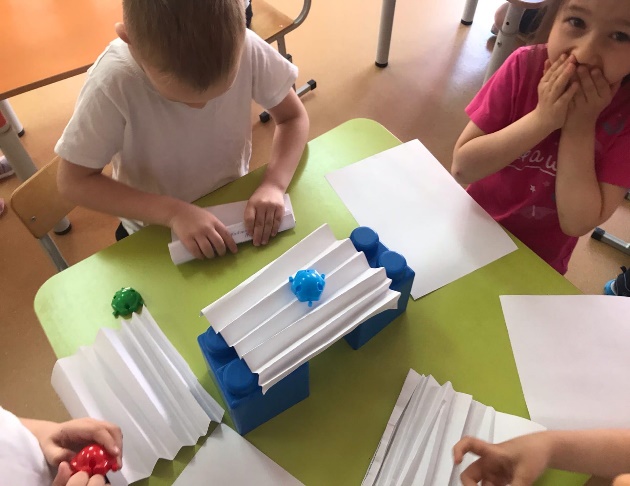 Второй этап эксперимента: мост приобрел прочность, за счет ребер жесткости бумаги и теперь выдерживает игрушку.Приложение 5. Опыт «Удивительные оригами своими руками. Собачка»Опыт «Удивительные оригами своими руками. Собачка»Поделки оригами из бумаги – древнее японское искусство, широко распространённое среди любителей творчества. Этот эксперимент относится к опытам со сгибаемостью бумаги.
Предлагаем сделать оригами «Собачка». Оно делается достаточно просто и понравится детям. Что нам понадобится:ножницы;цветная бумага;карандаши;клей.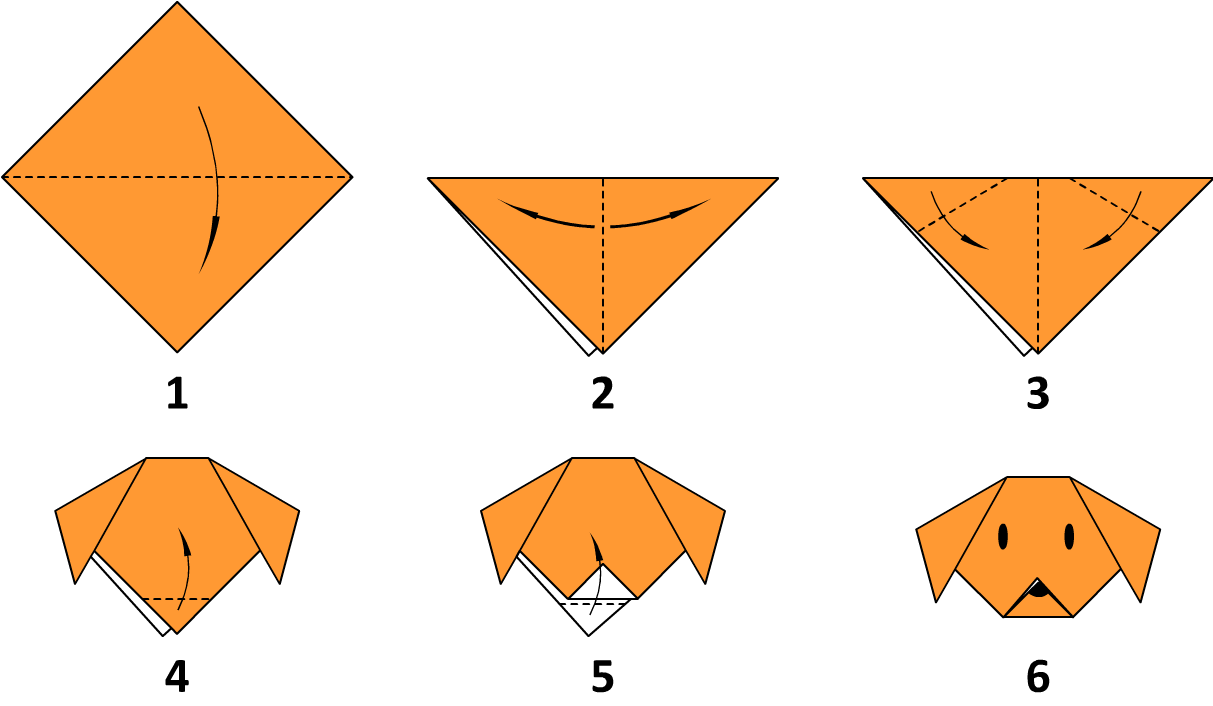 Ход эксперимента:Сначала сверните лист цветной бумаги по диагонали, чтобы получился квадрат, лишнюю бумагу отрежьте. Далее работаем согласно схемеДелаем ушки для собаки: загибаем уголки по краям треугольника и опускаем вниз.Делаем челюсть и нос собаки: делаем загиб снизу-вверх.Вы можете нарисовать глазки и носик черным цветом. Можно подклеить края, чтобы поделка не разворачивалась. Ваша собачка готова!Вывод:Бумага имеет свойство сгибаться. Сложно ли было детям сделать поделку? Интересно ли им сделать более сложную фигурку?
Приложение 6. Фотоотчет опыт «Удивительные оригами своими руками. Собачка»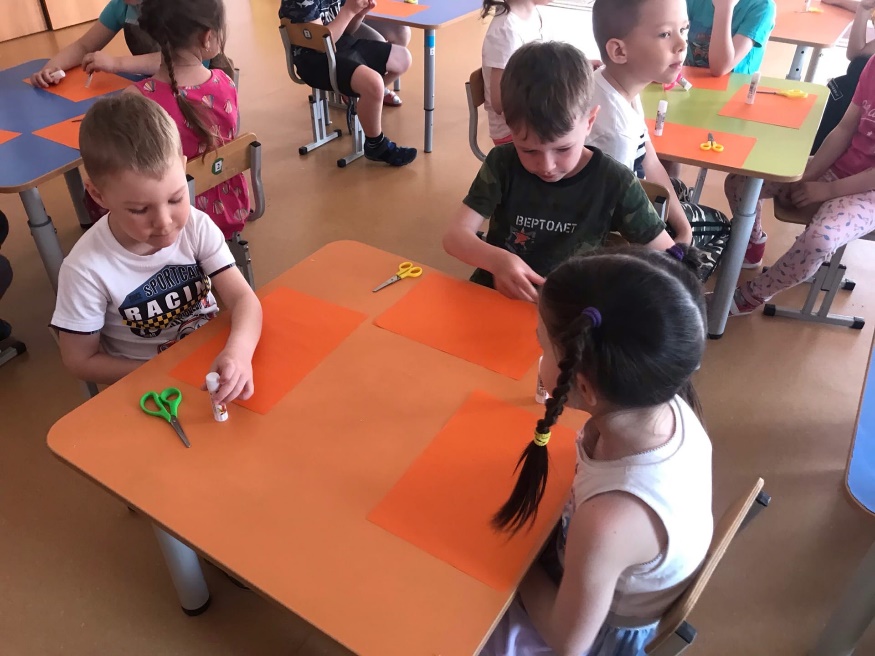 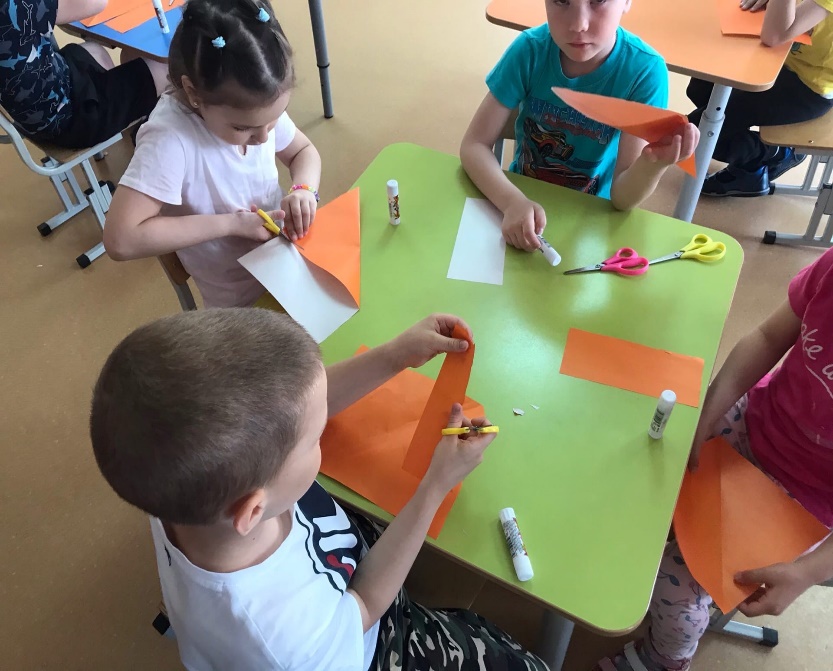 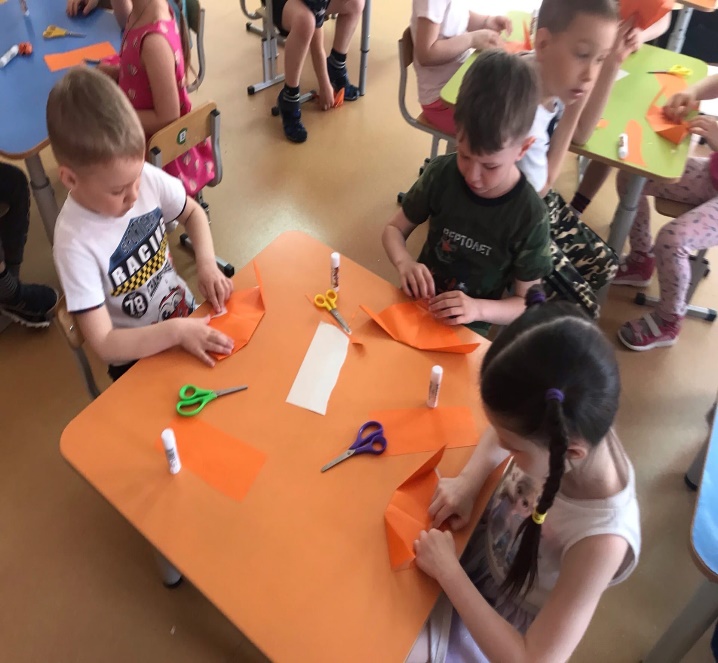 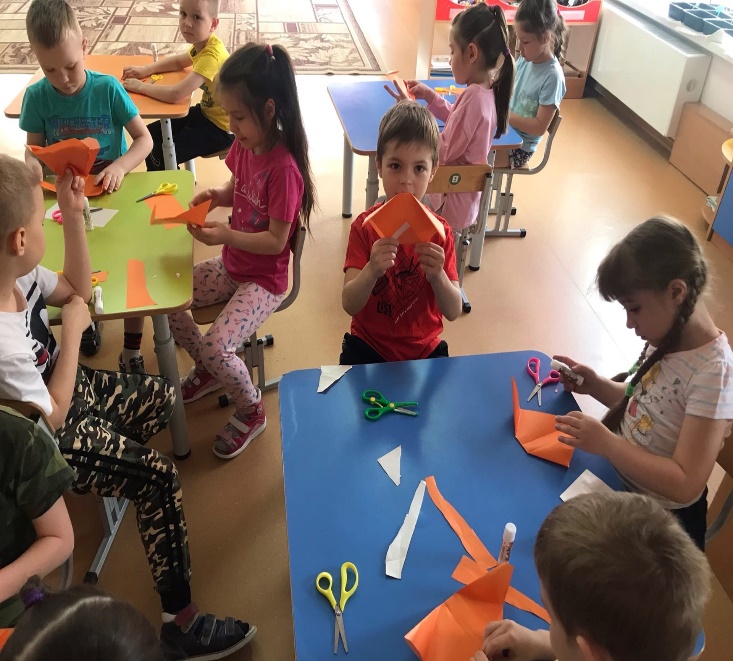 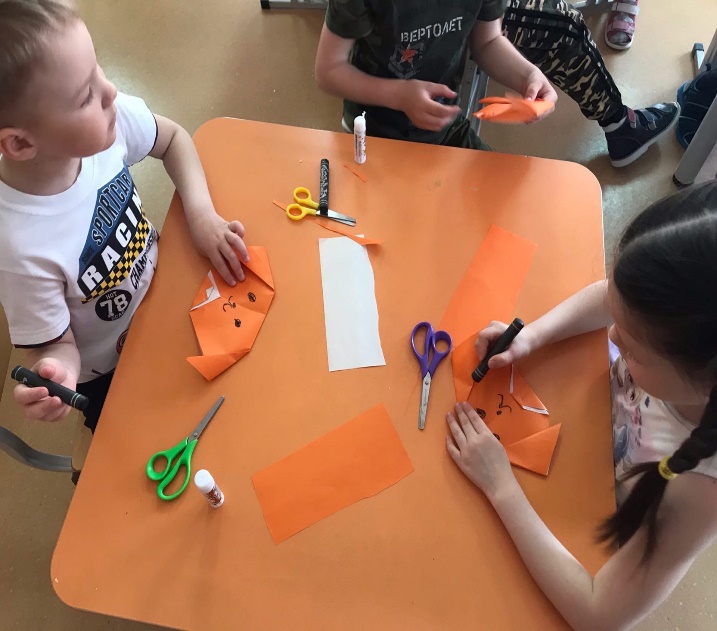 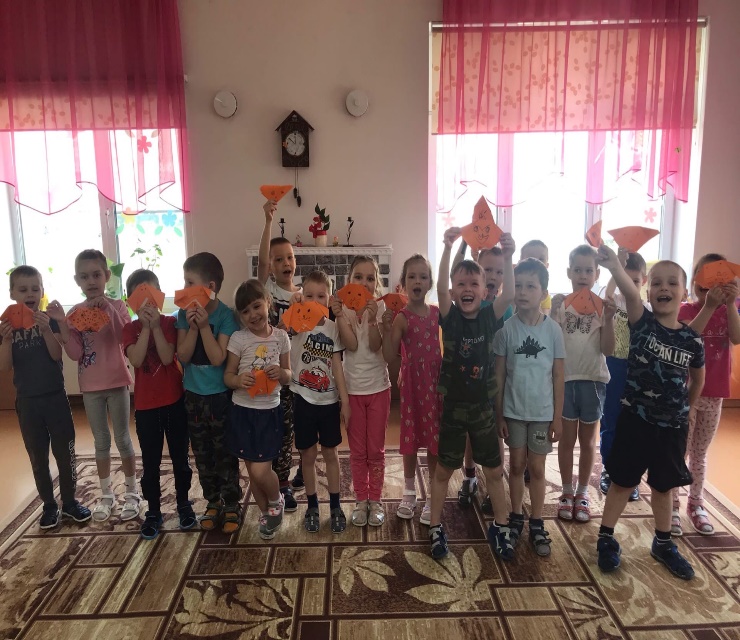 Выполняют работу согласно пояснениям воспитателяПриложение 7. Изготовление сенсорного панно «Такая разная бумага»Изготовление сенсорного панно «Такая разная бумага»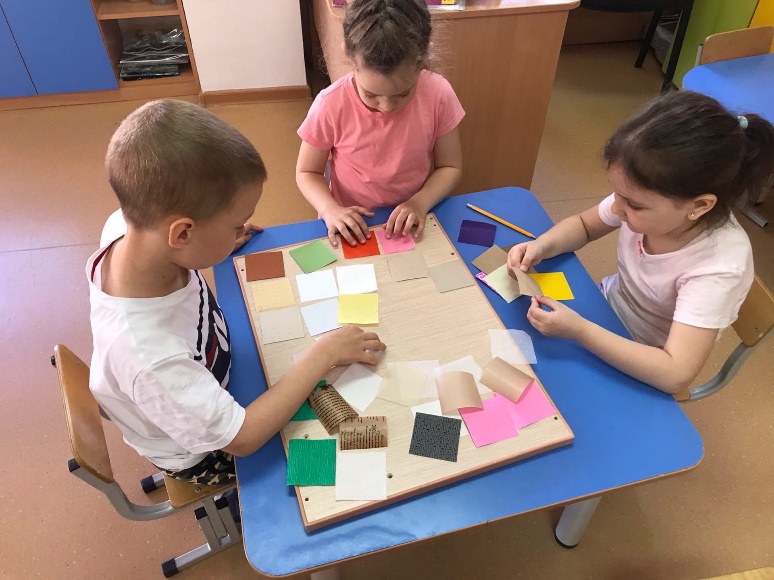 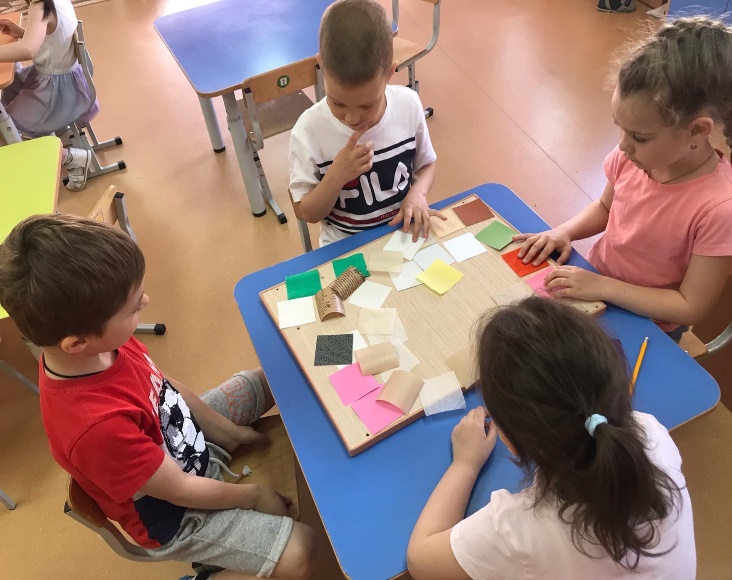 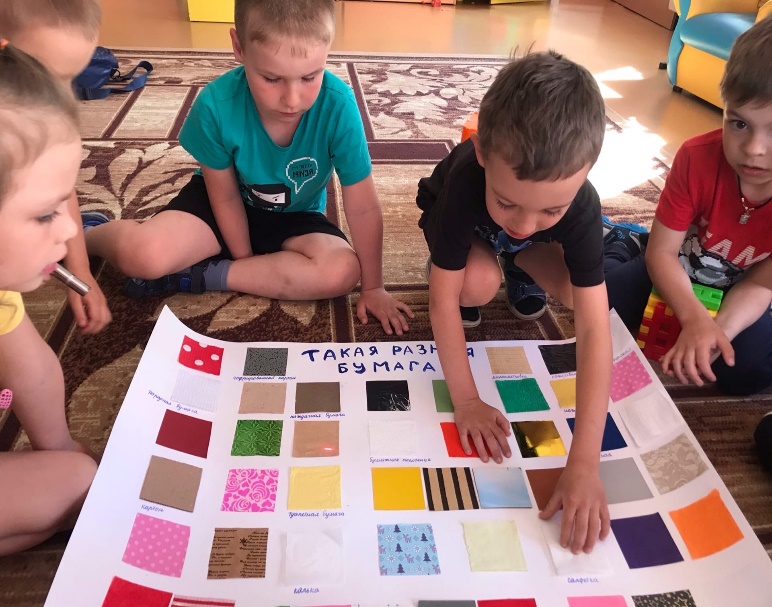 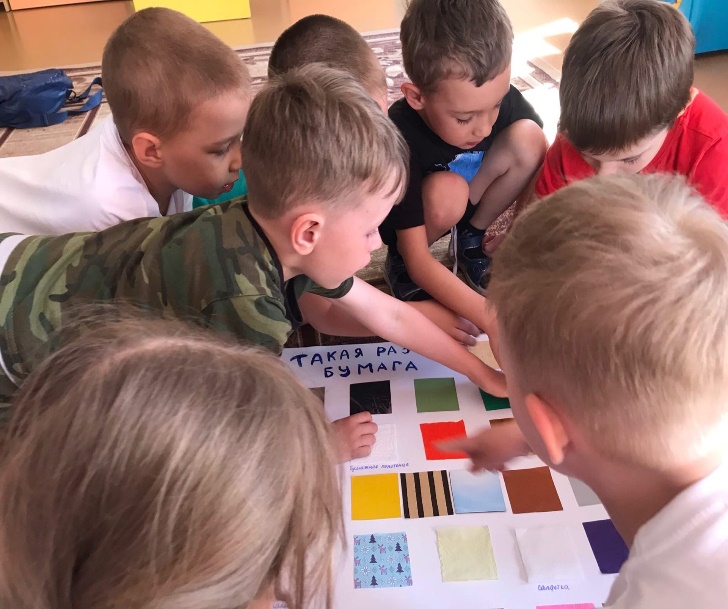 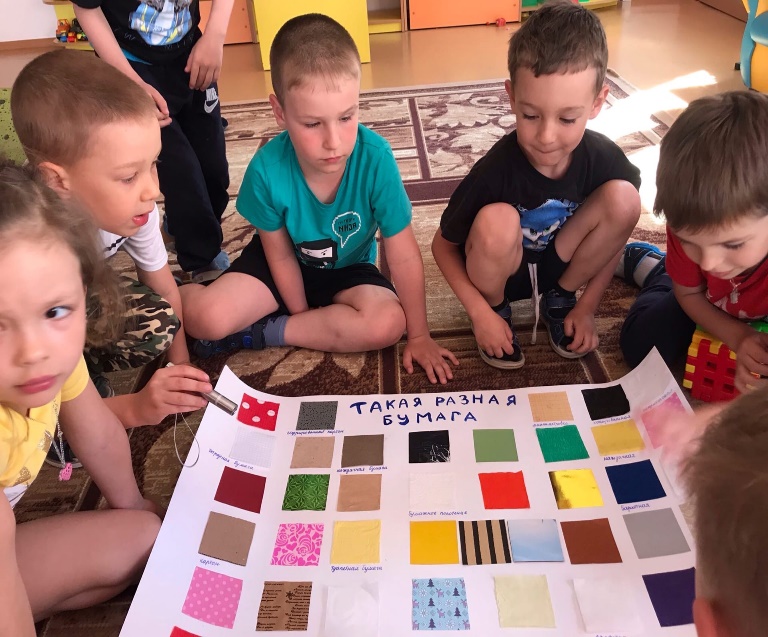 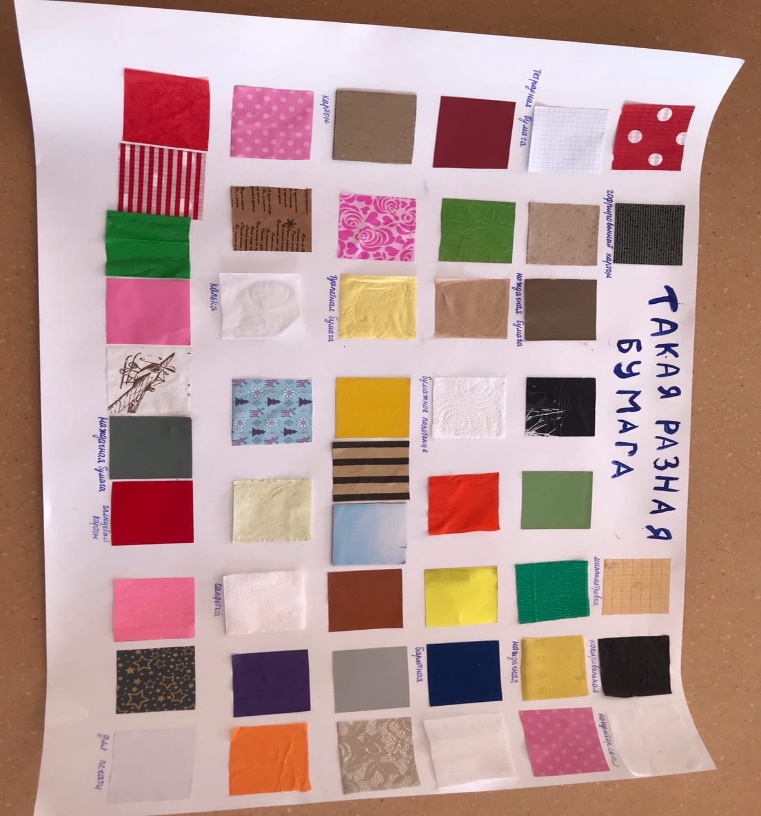 Приложение 8. Изготовление самодельной бумагиИзготовление самодельной бумагиМатериалы:- старая бумага, газета, салфетки;- вода;- клей ПВА;- крахмал;- сито;-фольга;-подносы;-фен (по необходимости).Процесс изготовления:Рвем бумагу на мелкие бумажки (чем мельче, тем лучше).Заливаем теплой водой.Оставляем на ночь, чтобы получилась бумажная каша.Теперь добавляем ложку клея ПВА и ложку крахмала.С помощью сито, черпаем кашицу бумажную. Вода стекает, кашица остается в сито.Аккуратно перекладываем кашицу на поднос, покрытый фольгой.Сверху закрываем второй частью фольги.Затем нам нужен груз, например, книги. Кладем их сверху нашего «самодельного листа». Оставляем на ночь.Наш лист готов! Если он влажный, можно посушить феном. Приложение 9. Фотоотчет по изготовлению самодельной бумагиФотоотчет по изготовлению самодельной бумаги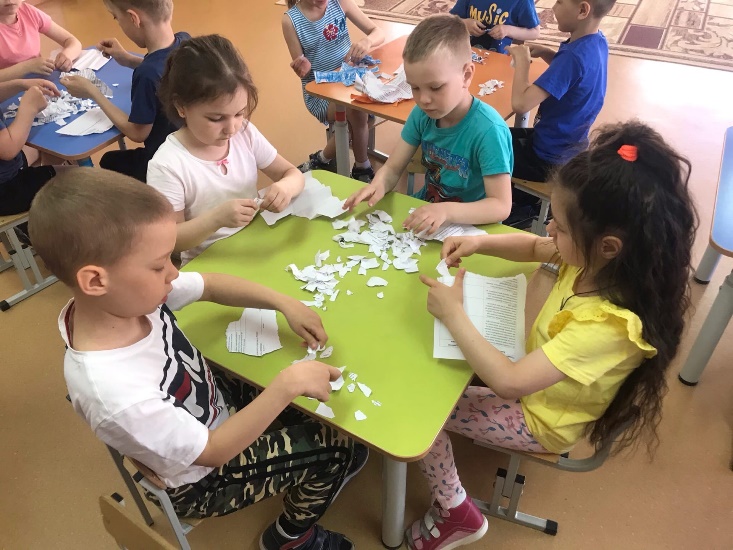 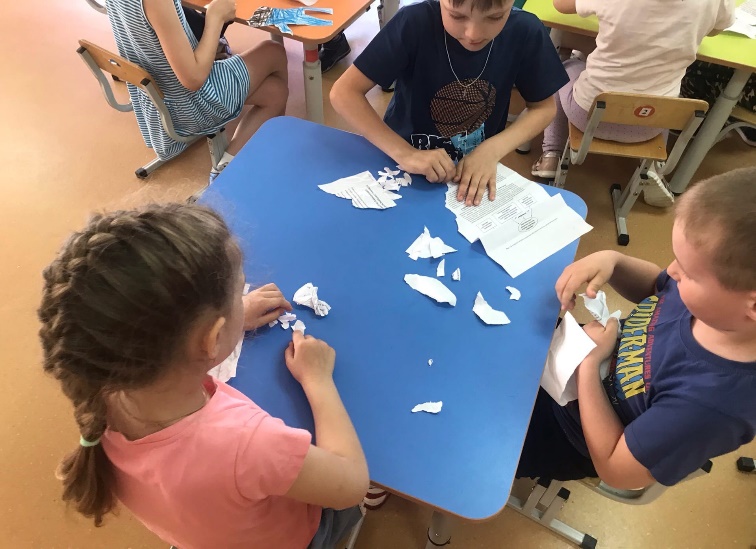 Измельчали бумагу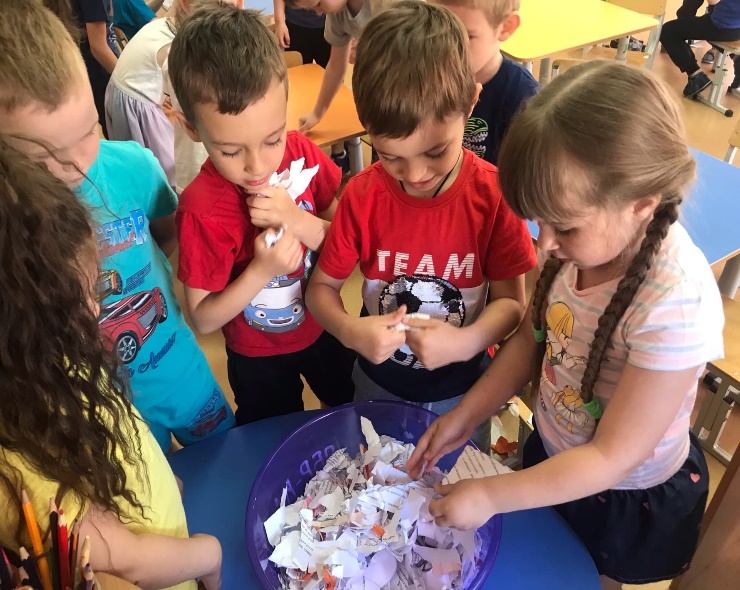 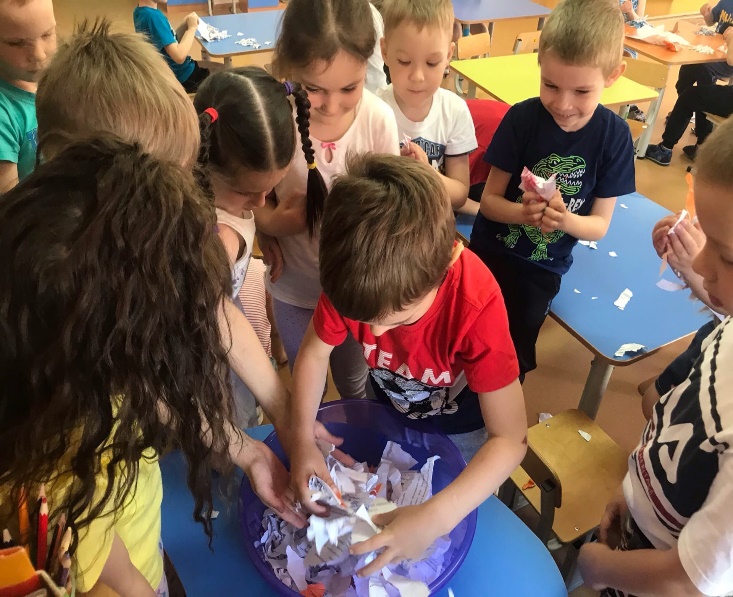 Измельченную бумагу поместили в одну емкость (таз)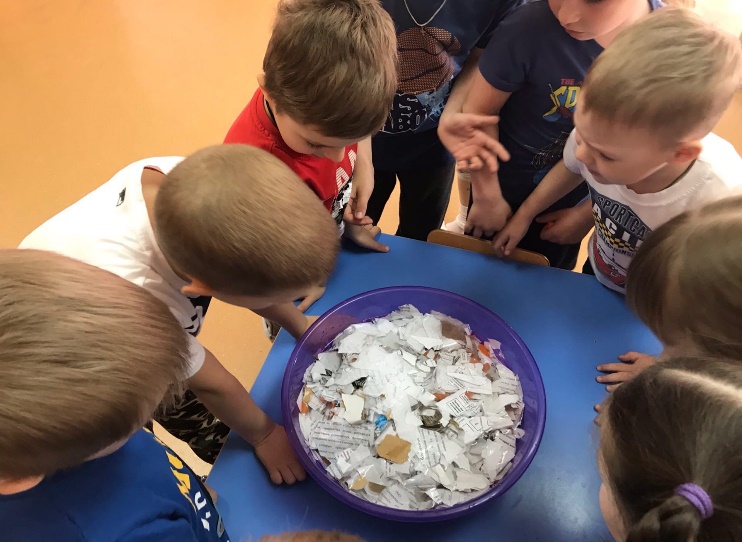 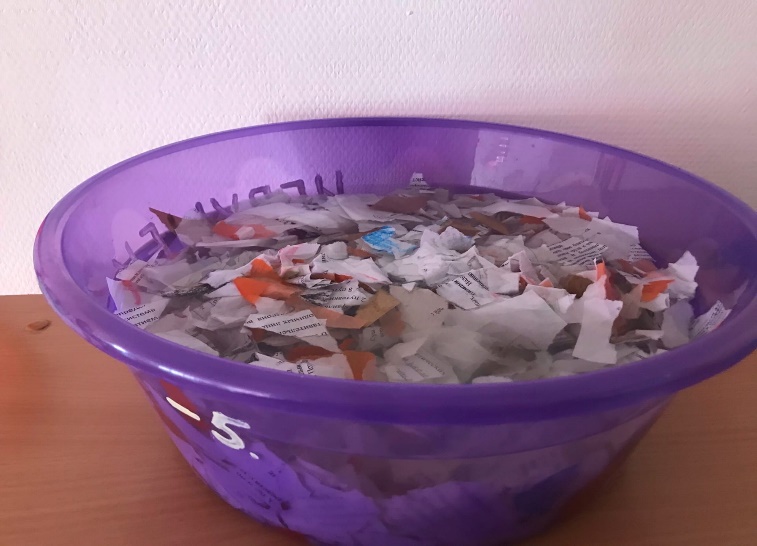 Залили водой и оставили отмокать на ночьПриложение 9. Фотоотчет по изготовлению самодельной бумаги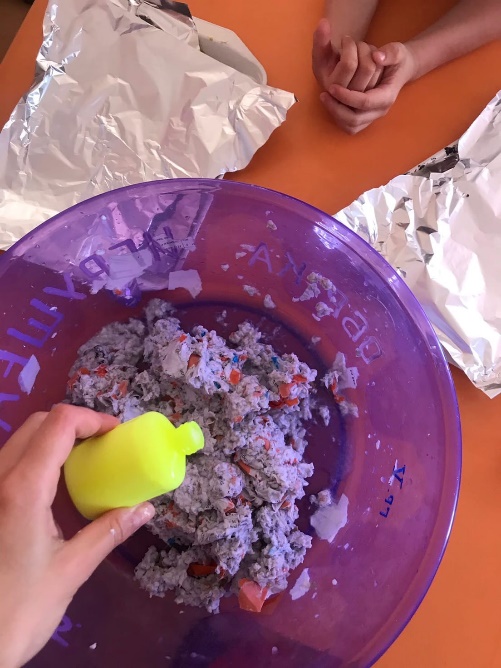 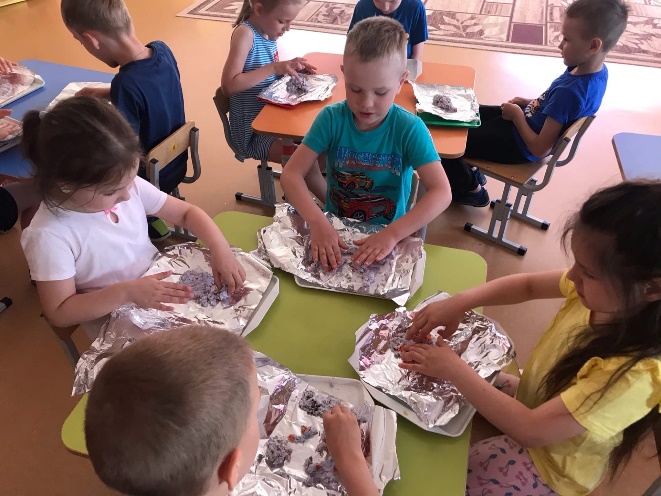 Добавили клей ПВА и крахмал, распределили бумажную кашицу по подносу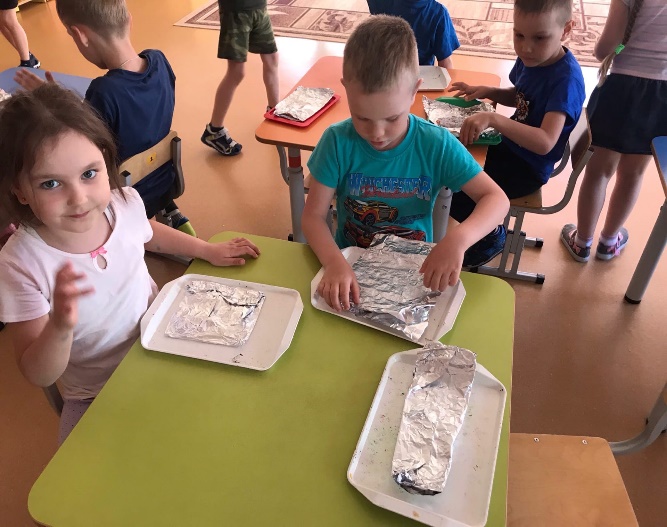 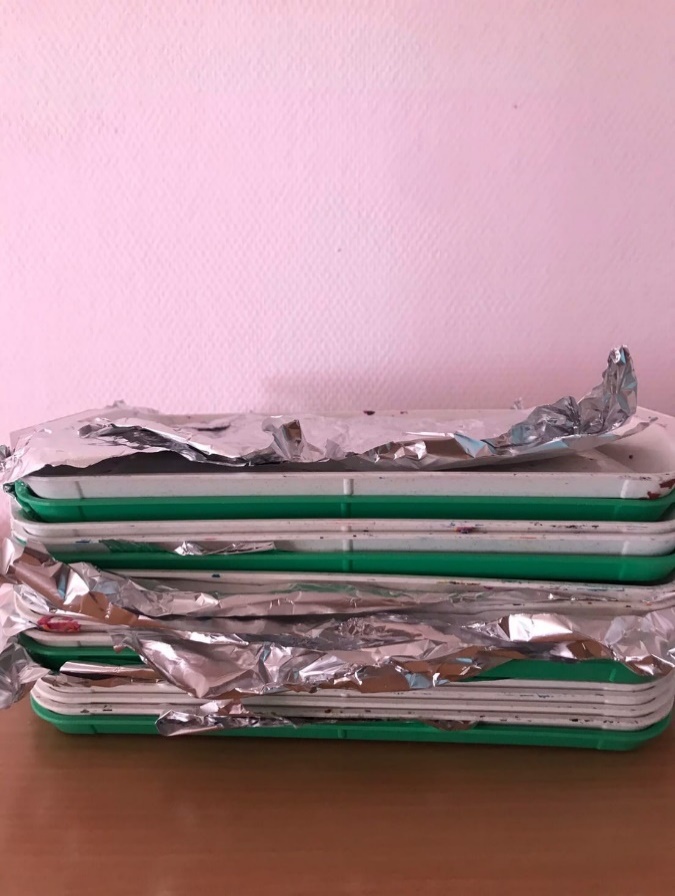 Закрыли заготовку фольгой, поставили под пресс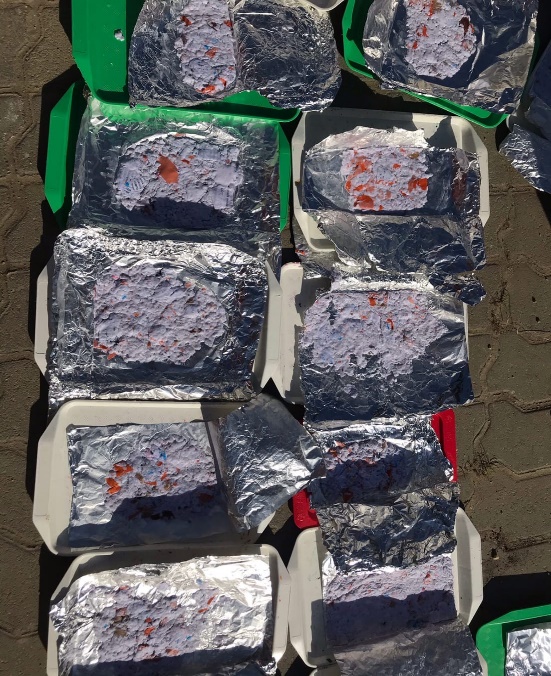 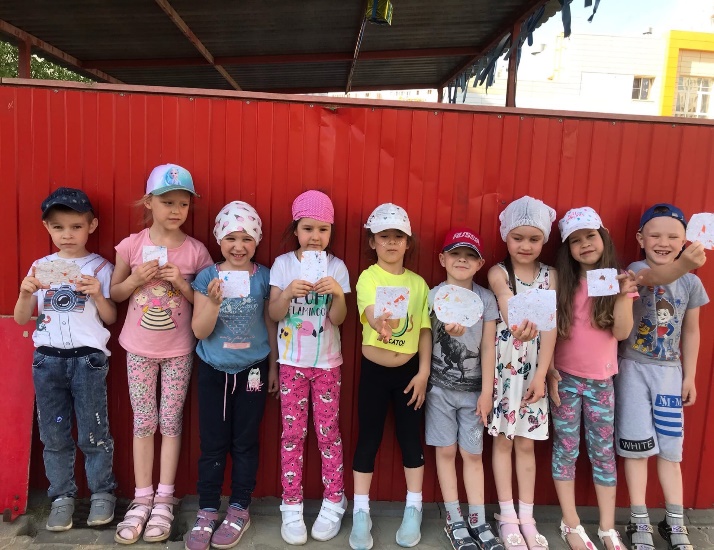 Вынесли сушиться на улицу, сняли с фольги, подрезали края.Наша бумага готова!Приложение 10. Продукты проектаПродукты проекта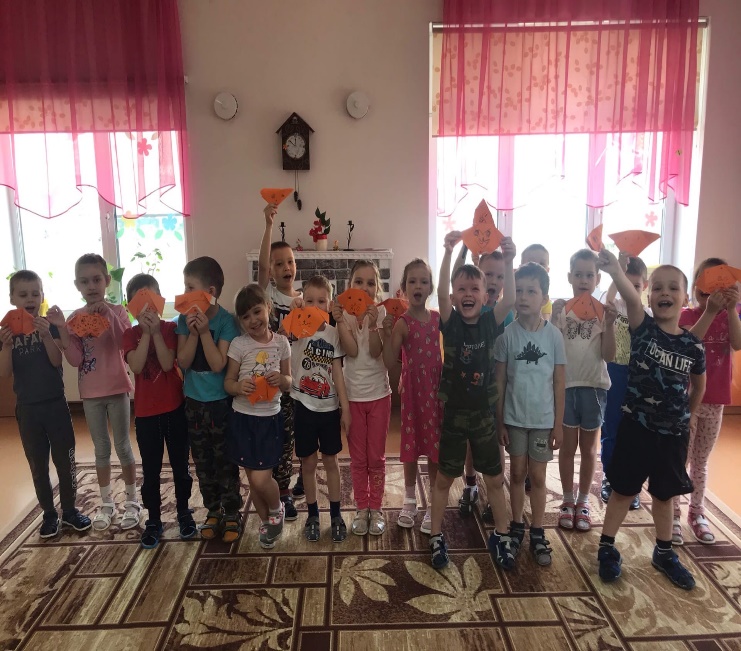 Сенсорное панно «Такая разная бумага»                                 Оригами «Собачка»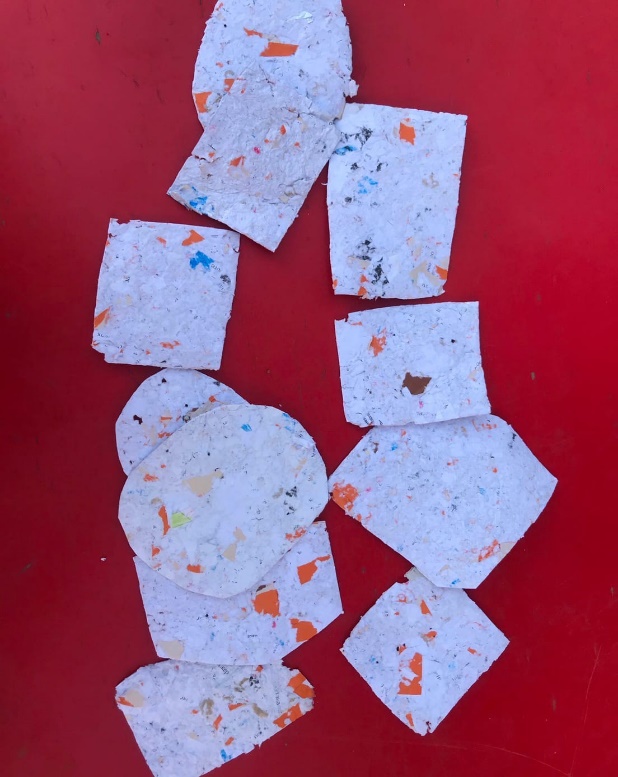 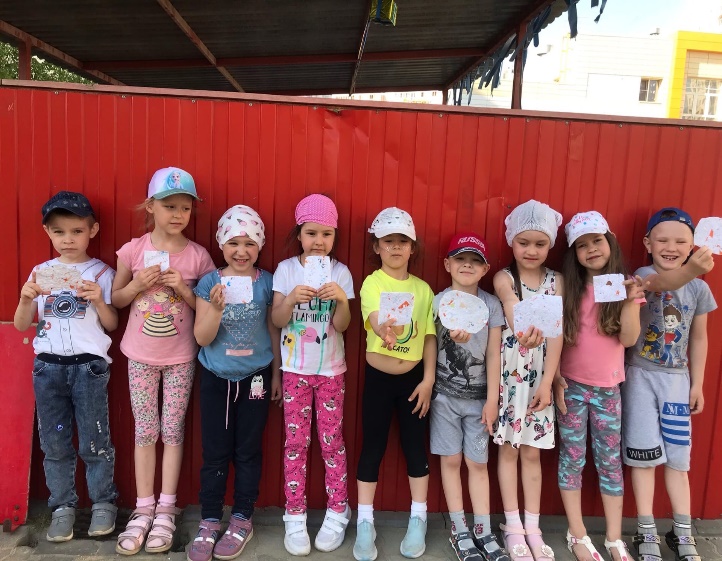 Бумага, сделанная своими руками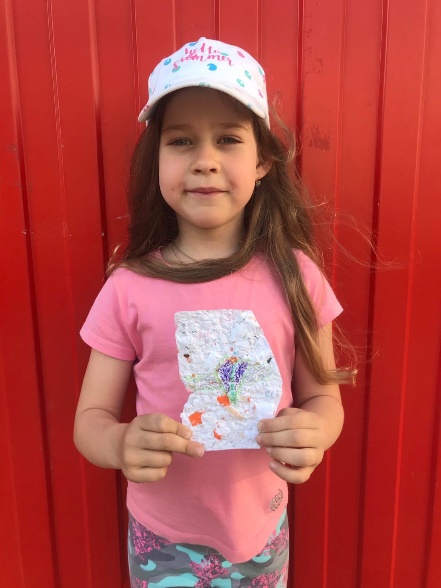 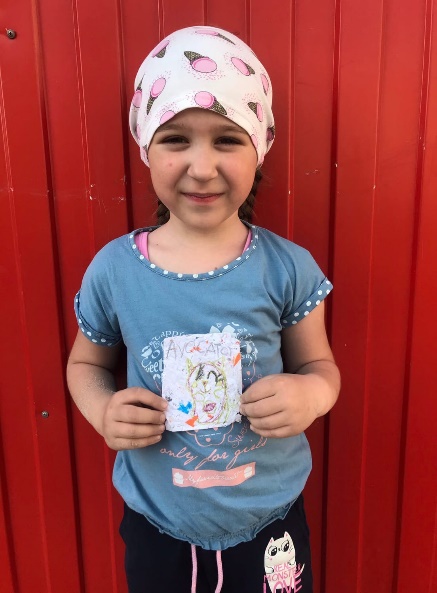 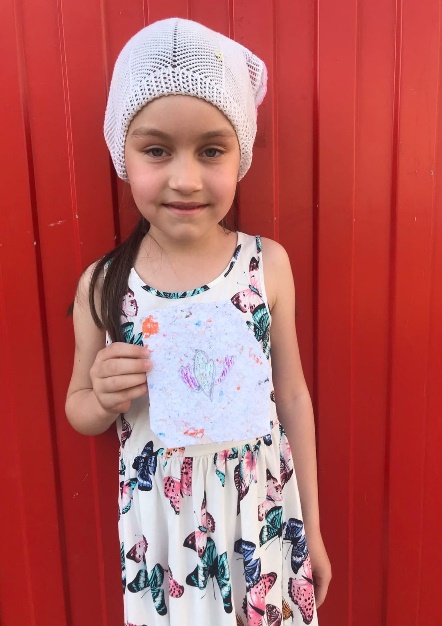 Рисунки на бумаге, сделанной своими рукамиПриложение 11. Фотографии проекта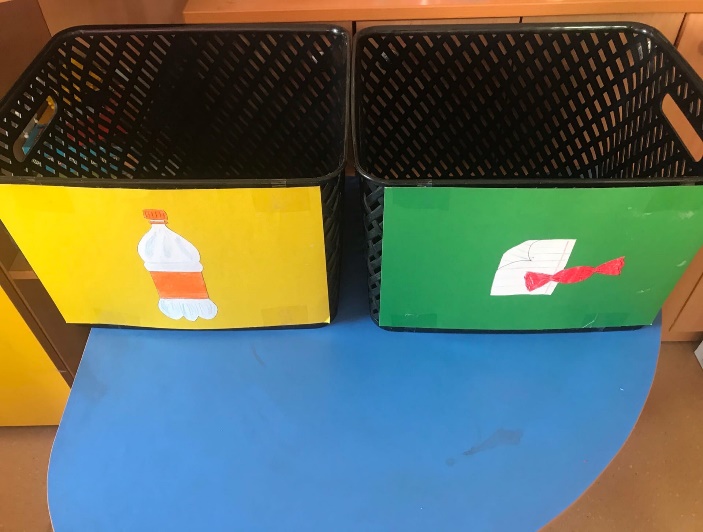 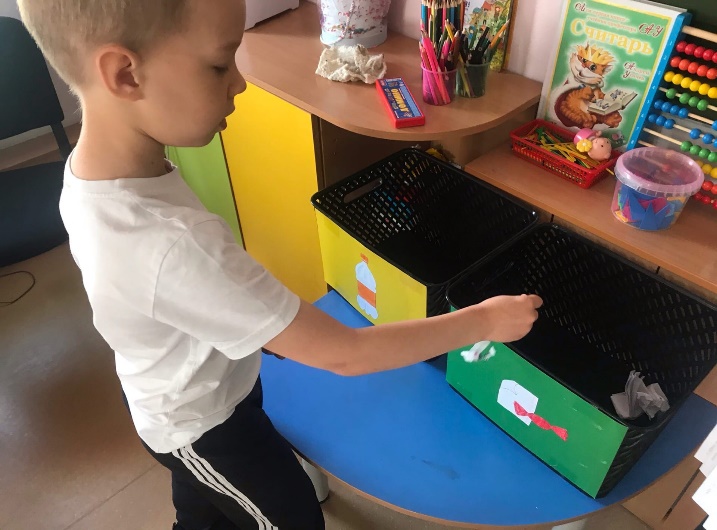 После беседы про сортировку мусора дети предложили выяснить какого мусора в группе больше, бумажного или пластмассового? Установили в группе корзину для бумажного и пластикового мусора. И наполняли их в течении недели.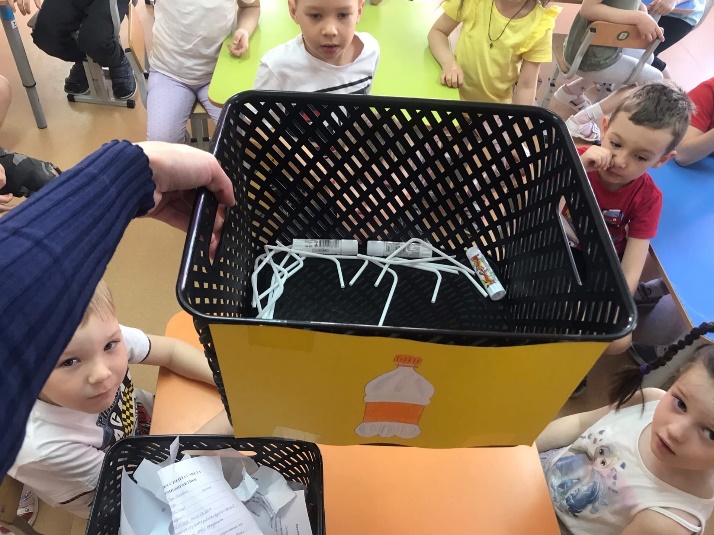 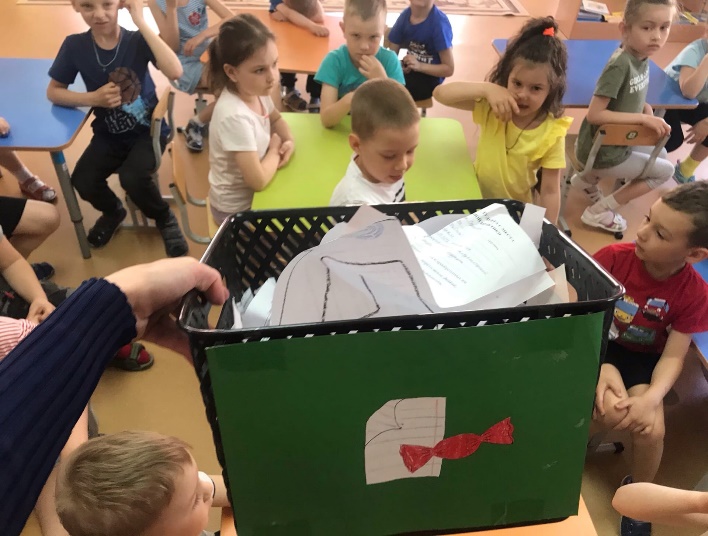 В конце недели сравнили количество бумажного и пластикового мусора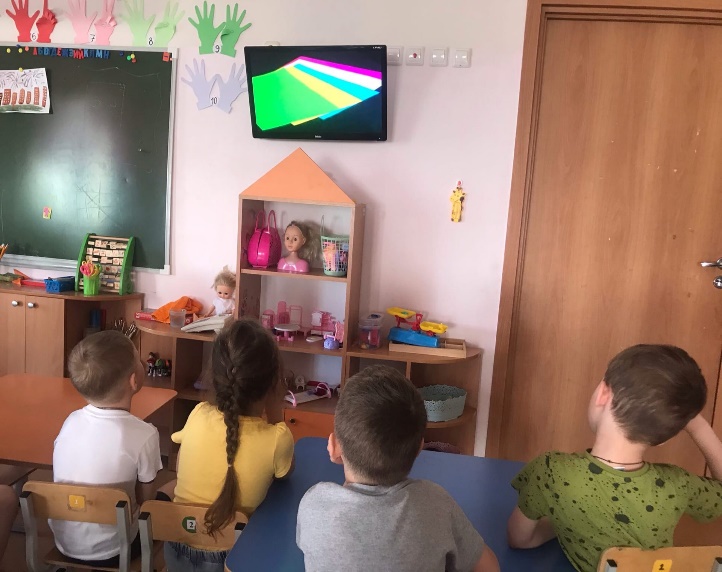 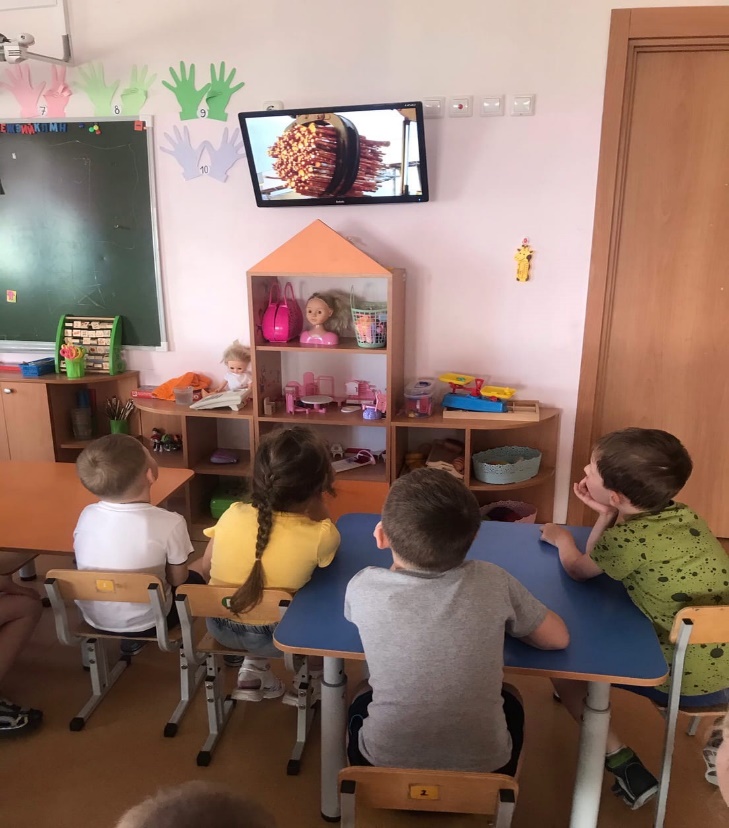 Просмотр передачи Галилео «Как и из чего делают бумагу»Приложение 11. Фотографии проекта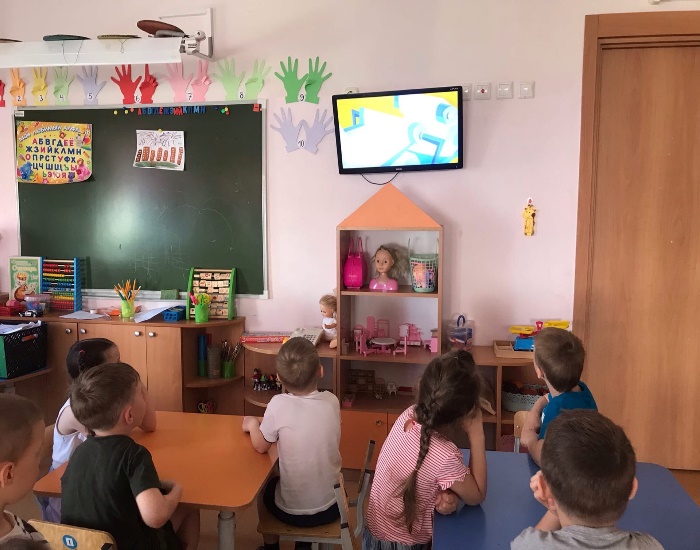 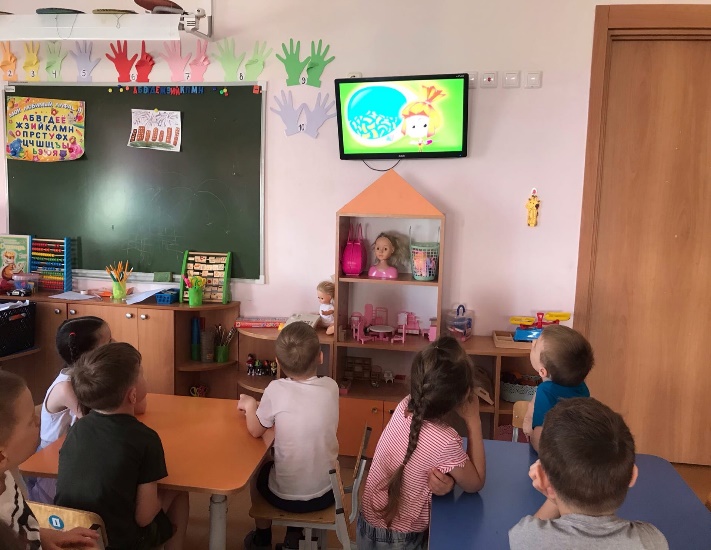 Просмотр мультфильма «Фиксики» серия «Бумага»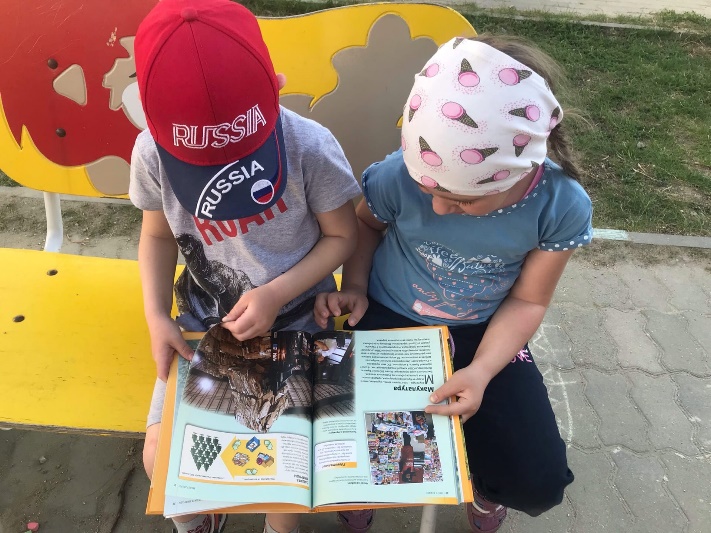 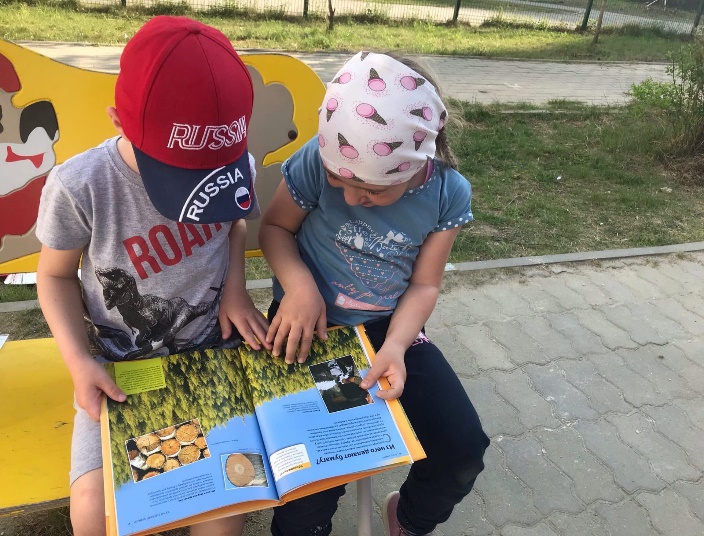 Рассматривание энциклопедии «Все о бумаге»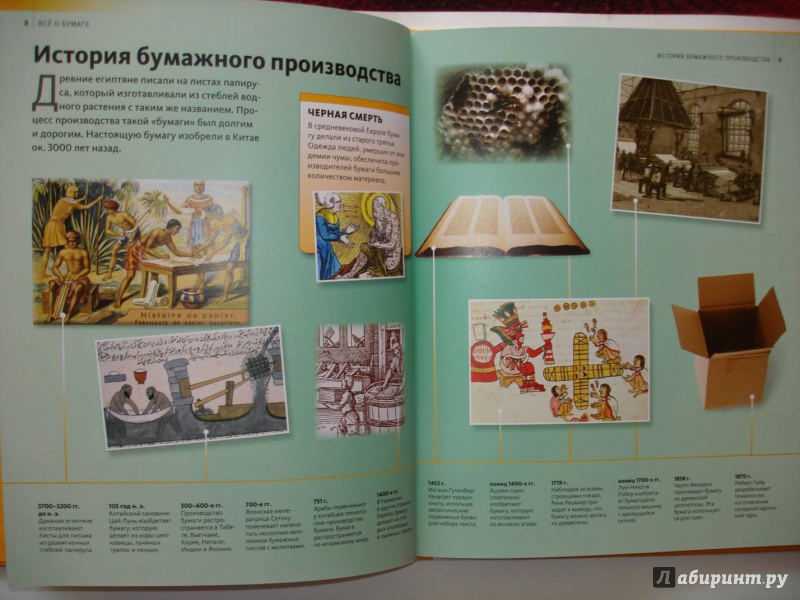 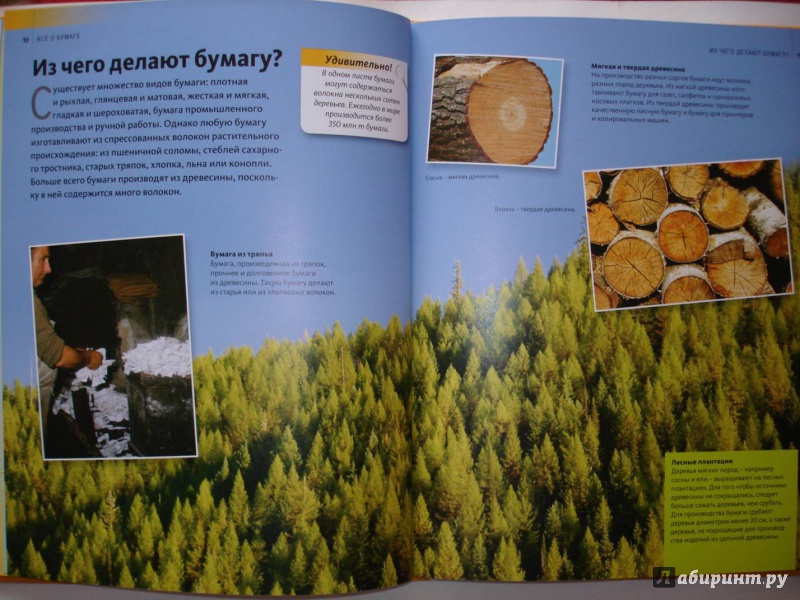 Иллюстрации энциклопедии «Все о бумаге»Приложение 11. Фотографии проекта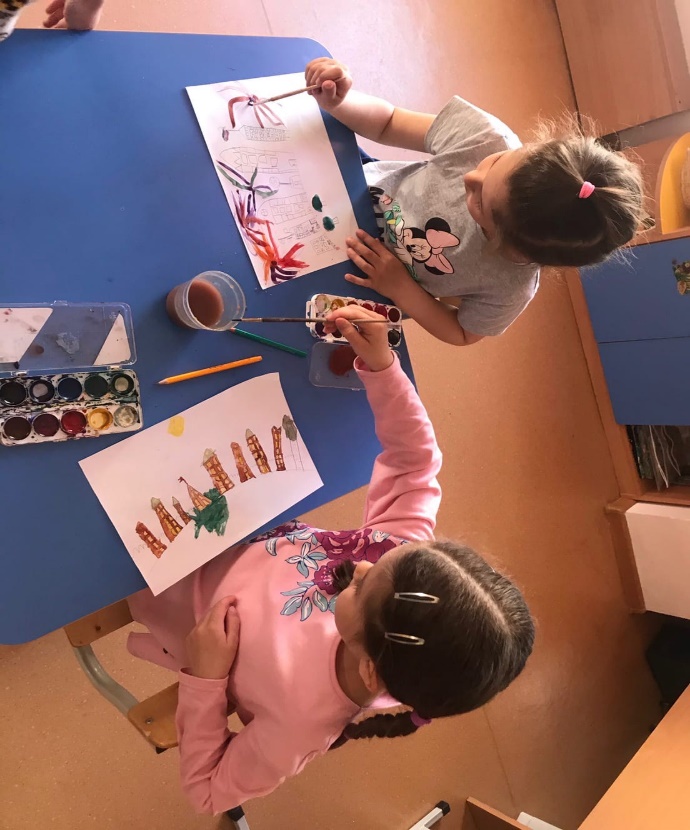 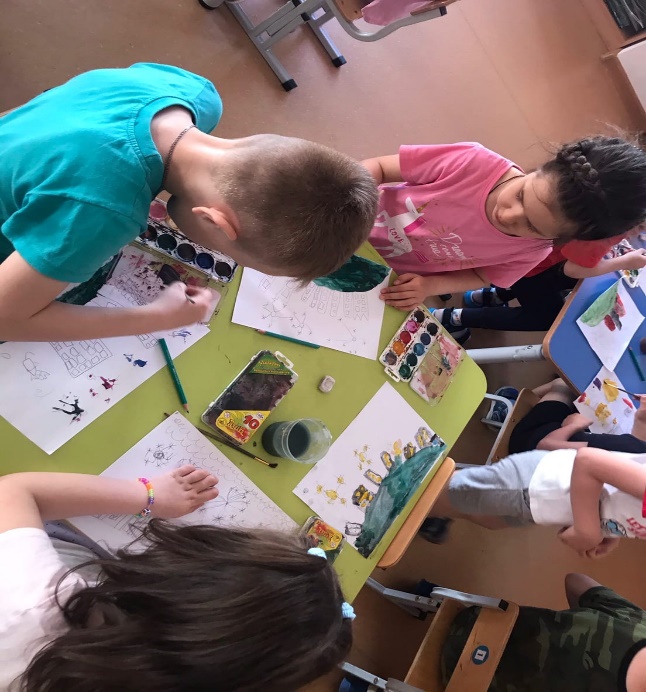 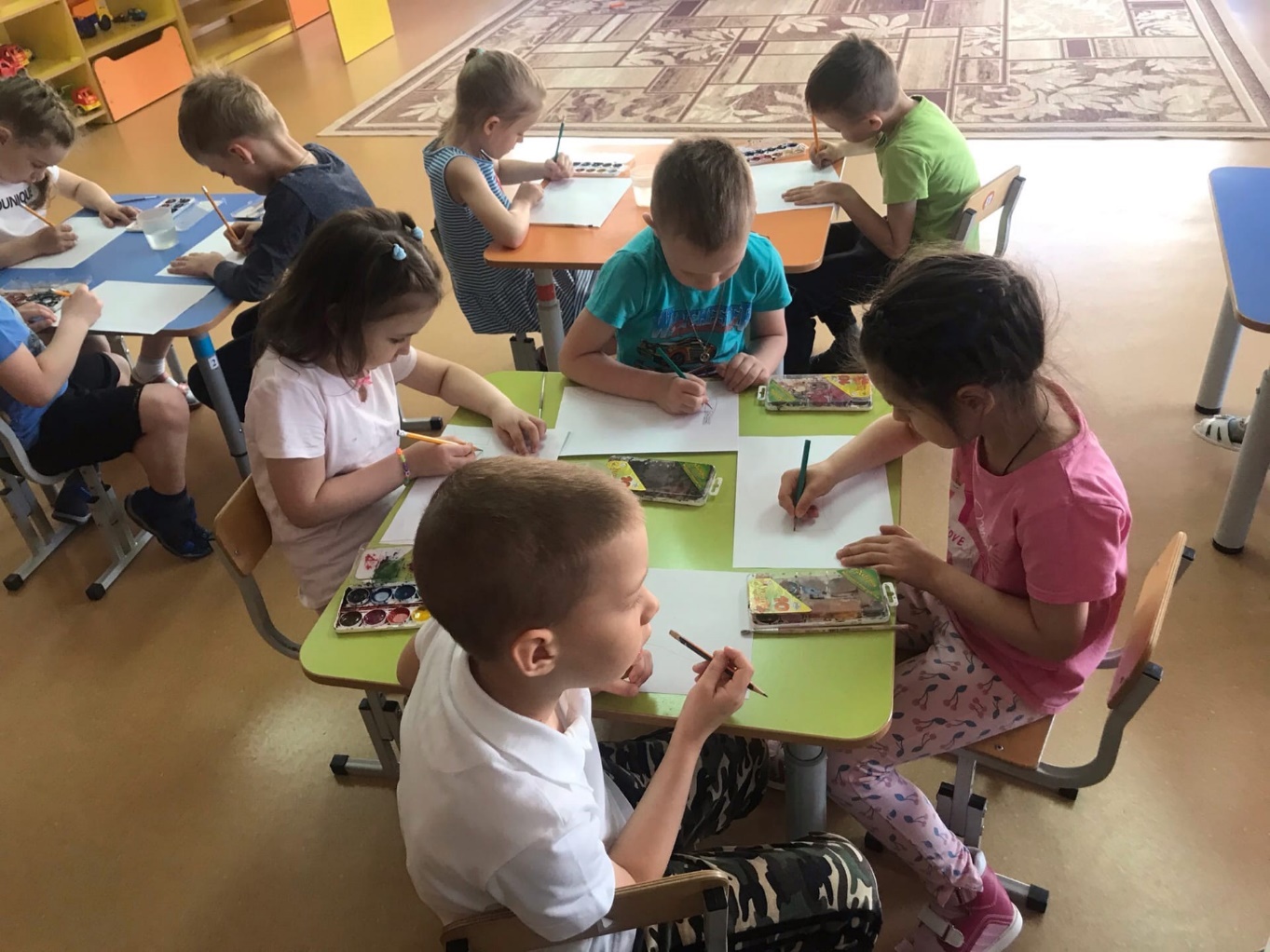 Рисование акварельными красками по альбомным листамПриложение 12. Взаимодействие с родителями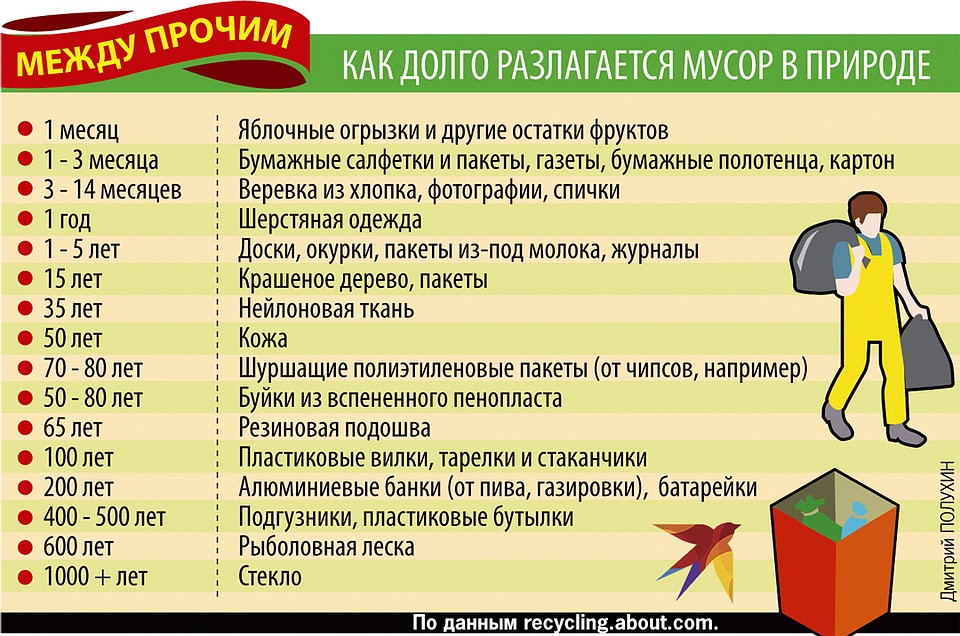 Памятка для родителей «Как долго разлагается мусор в природе»1.Паспорт детского исследовательского проекта «Бумага своими руками – решение экологической проблемы»2.Цель проекта3.Задачи проекта4.Формы реализации проекта5.Участники проекта6.Этапы реализации проекта7.Материалы и оборудование, необходимые для реализации проекта «Бумага своими руками – решение экологической проблемы»8.Взаимодействие с родителями9.Продукты проекта10.Ожидаемые результаты детей11.Ожидаемые результаты руководителя12.Где можно применить проект? (по мнению детей)13.Практическая значимость14.Рефлексия проекта15.Список используемой литературы16.Приложение 1. Опыт с капиллярностью бумаги 17.Приложение 2. Фотоотчет опыта с капиллярностью бумаги18.Приложение 3. Опыт «Мост из бумаги»19.Приложение 4. Фотоотчет опыта «Мост из бумаги»20.Приложение 5. Опыт «Удивительные оригами своими руками. Собачка»21.Приложение 6. Фотоотчет опыта «Удивительные оригами своими руками. Собачка»22. Приложение 7. Изготовление сенсорного панно «Такая разная бумага»23. Приложение 8. Изготовление самодельной бумаги24.Приложение 9. Фотоотчет по изготовлению самодельной бумаги25.Приложение 10. Продукты проекта26.Приложение 11. Фотографии проекта27.Приложение 12. Взаимодействие с родителямиОрганизация заявитель - организация исполнительМуниципальное автономное дошкольное образовательное учреждение детский сад №107География реализации620057, Свердловская область, город Екатеринбург, улица Таганская, 85 ПроблемаВо время беседы про сортировку мусора, дети предложили выяснить какого мусора за неделю накапливается в группе больше? Выяснилось, что бумажного мусора больше. Нужно ли бережно относится к бумаге?  Исследовательский вопрос детейКак и из чего изготавливают бумагу? Действительно ли необходимо  бережно к ней относится?ГипотезаЕсли мы узнаем о производстве бумаги, то будем бережно к ней относиться.Цель для детейНайти ответ на поставленный исследовательский вопрос разными способами.Задачи для детейВспомнить свойства бумаги;Выяснить какие были первые материалы для письма, попробовать самим порисовать на них;Собрать коллекцию разных видов бумаги;Узнать, из чего изготавливают бумагу и как, можно ли изготовить бумагу дома;Выяснить, необходимо ли беречь бумагу и какую от этого пользу можно принести природе.Цель для руководителяСоздать условия необходимые для исследовательской деятельности детей.Задачи для руководителяПодобрать ряд необходимых экспериментов и опытов для работы над проектом детьми, видеофильмов по тематике проекта;Способствовать безопасному проведению опытов;Побуждать детей к самостоятельной исследовательской деятельности;Предоставить выбор разных видов деятельности детям, исходя из интересов и индивидуальных особенностей детей;Взаимодействовать с родителями для реализации поставленных целей и задач проекта;Развивать интерес к экспериментированию.Методы исследованияТеоретические и практическиеТеоретическая значимостьРезультаты работы над данным проектом расширят представления детей о личном посильном вкладе в сохранении природы, которая нас окружает, пусть и небольшом. Ожидаемые результаты детейПо окончании проекта мы все таки, узнаем, как необходимо относится к бумаге и предметам из бумаги (например, книги).Ожидаемые результаты руководителяПосле завершения проекта, дети будут более бережно относиться к бумаге, так как узнают, что она делается из дерева. Ведь чем больше расходуется бумаги, тем больше леса вырубается для ее производства. А ведь лес вырубается не только для ее изготовления, а еще и для строительства, для отопления, для производства мебели, деревянных игрушек и т.д. Дети узнают, что смогут внести свой личный вклад, хотя бы в таком деле, как бережливое отношение к бумаге и изделиям из нее.Где можно применить проект? (по мнению детей)Проект можно применить в детском саду, рассказывая детям из других групп, как необходимо относится к бумаге и почему.Практическая значимость Проект можно использовать в любых дошкольных образовательных учреждениях. Материал подобран с учетом индивидуальных и психологических способностей детей.НаправлениеПознавательно-исследовательскоеПредметное-направлениеПознавательное развитие, социально-коммуникативное развитие, художественно-эстетическое развитиеСроки реализации3 неделиВид проектаКраткосрочныйУчастники проектаДети, педагог, родителиВозраст детей6 летРуководитель проектаЗайкова О.И.Подготовительный этапВыбор темы проекта, постановка исследовательского вопроса, цели и задач проекта, подбор материалов. Основной (исследовательский этап)Обобщение знаний о свойствах бумаги, путем простейшего экспериментирования (бумага мнется, рвется, складывается, скручивается, мокнет).Знакомство с первыми материалами для письма (береста, берестяная грамота). Создание сенсорного панно «Такая разная бумага».Просмотр видео фильмов и мультфильмов об изготовлении бумаги на заводе.Изготовление поделок оригами из бумаги.Изготовление бумаги из использованной бумаги в условиях детского сада.Изготовление листов из полученной бумаги.Рисование на бумаге собственного производства.Заключительный этапФормулирование выводов по проекту. Определение жизнеспособности проекта.